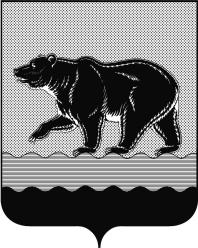 СЧЁТНАЯ ПАЛАТАГОРОДА НЕФТЕЮГАНСКА16 микрорайон, 23 дом, помещение 97, г. Нефтеюганск, 
Ханты-Мансийский автономный округ - Югра (Тюменская область), 628310  тел./факс (3463) 20-30-55, 20-30-63 E-mail: sp-ugansk@mail.ru www.admugansk.ruЗаключение на проект изменений в муниципальную программу «Развитие транспортной системы в городе Нефтеюганске»Счётная палата города Нефтеюганска на основании статьи 157 Бюджетного кодекса Российской Федерации, Положения о Счётной палате города Нефтеюганска, рассмотрев проект изменений в муниципальную программу «Развитие транспортной системы в городе Нефтеюганске» (далее по тексту – проект изменений), сообщает следующее:	1. При проведении экспертно-аналитического мероприятия учитывалось наличие экспертизы проекта изменений:	1.1. Департамента финансов администрации города Нефтеюганска на предмет соответствия бюджетному законодательству Российской Федерации и возможности финансового обеспечения его реализации из бюджета города Нефтеюганска.	1.2. Департамента экономического развития администрации города Нефтеюганска на предмет соответствия:	- проекта изменений Порядку принятия решения о разработке муниципальных программ города Нефтеюганска, их формирования, утверждения и реализации, утверждённому постановлением администрации города Нефтеюганска от 18.04.2019 № 77-нп «О модельной муниципальной программе города Нефтеюганска, порядке принятия решения о разработке муниципальных программ города Нефтеюганска, их формирования, утверждения и реализации» (далее по тексту – Порядок от 18.04.2019 № 77-нп):	- программных мероприятий целям муниципальной программы;	- сроков реализации муниципальной программы задачам;	- целевых показателей, характеризующих результаты реализации муниципальной программы, показателям экономической, бюджетной и социальной эффективности;	- требованиям, установленным нормативными правовыми актами в сфере управления проектной деятельностью.Предоставленный проект изменений соответствует Порядку от 18.04.2019 № 77-нп.Проектом изменений планируется:В паспорте муниципальной программы строку «Параметры финансового обеспечения муниципальной программы» изложить в новой редакции, предусмотрев увеличение объёма финансирования муниципальной программы в 2020 году на 10 693,218 тыс. рублей за счёт средств местного бюджета. В таблице 1 «Целевые показатели муниципальной программы «Развитие транспортной системы в городе Нефтеюганске» по показателю: «6. Прирост протяжённости автомобильных дорог общего пользования местного значения, соответствующих нормативным требованиям к транспортно-эксплуатационным показателям, в результате капитального ремонта и ремонта автомобильных дорог, км» увеличение на 0,228 км;«7. Общая протяжённость автомобильных дорог общего пользования местного значения, не соответствующих нормативным требованиям к транспортно-эксплуатационным показателям на 31 декабря отчётного года, км» уменьшение на 0,228 км;«8. «Доля протяжённости автомобильных дорог общего пользования местного значения, соответствующих нормативным требованиям к транспортно-эксплуатационным показателям, в общей протяжённости автомобильных дорог общего пользования местного значения, %» увеличение на 0,416  %.В таблице 2 «Перечень основных мероприятий муниципальной программы «Развитие транспортной системы в городе Нефтеюганске» по основному мероприятию: - 1.1 «Обеспечение доступности и повышение качества транспортных услуг автомобильным транспортом» подпрограммы I «Транспорт» по ответственному исполнителю департаменту жилищно-коммунального хозяйства администрации города Нефтеюганска увеличение средств местного бюджета в сумме 10 693,218 тыс. рублей на оказание услуг по обеспечению дополнительного транспортного обслуживания населения микрорайонов 11, 
11 А,  11 Б с отдалёнными микрорайонами города 14,15,17  (открытие нового маршрута движения общественного транспорта). Приказом Минтранса Российской Федерации от 30.05.2019 № 158 утверждён Порядок определения начальной (максимальной) цены контракта, а также цены контракта, заключаемого с единственным поставщиком (подрядчиком, исполнителем), при осуществлении закупок в сфере регулярных перевозок пассажиров и багажа автомобильным транспортом и городским наземным электрическим транспортом (далее по тексту – Порядок от 30.05.2019 № 158).Согласно пояснительной записке ДЖКХ, в целях удовлетворения потребности населения города Нефтеюганска в сфере регулярных перевозок пассажиров и багажа автомобильным транспортом в городском сообщении на 2020 год, принято решение о введении нового маршрута № 8 с 01.06.2020 года.Расчёт начальной (максимальной) цены контракта (далее по тексту – НМЦК) при осуществлении закупок в сфере регулярных перевозок пассажиров и багажа автомобильным транспортом в городском сообщении произведён ДЖКХ на сумму 10 693, 218  тыс. рублей.  В результате проведения экспертно-аналитического мероприятия установлено, что расчёт НМЦК при осуществлении закупок в сфере регулярных перевозок пассажиров и багажа автомобильным транспортом произведён ДЖКХ с нарушением положений Порядка от 30.05.2019
№ 158, в связи с чем рекомендуем оценить реалистичность реализации данного мероприятия. 	3.4. В таблице 3 по ответственному исполнителю департаменту жилищно-коммунального хозяйства администрации города Нефтеюганска планируется корректировка по объектам ремонта автомобильных дорог:	* «2.6. Автодорога общего пользования местного значения по ул. 
В. Петухова от ул. Мамонтовская до ул. Набережная» увеличение в сумме 10 888,128 тыс. рублей, увеличение протяженности на 0,659 км;	* «2.7. Автодорога общего пользования местного значения по ул. Ленина от ул. Набережная до ул. Парковая» уменьшение в сумме 12 190,200 тыс. рублей (уменьшение протяжённости на 0,738 км);	* «2.8. Автодорога общего пользования местного значения по 
ул. Мамонтовская на участке от ул. В. Петухова до ул. Объездная» уменьшение в сумме 8 969,212 тыс. рублей (уменьшение протяжённости на 0,543 км);	*  «2.9. Автодорога общего пользования местного значения по ул. Мира на участке от ул. Жилая до ул. Нефтяников» увеличение в сумме 10 271,284 тыс. рублей, увеличение протяженности на 0,850 км.	4. В сметных расчётах на ремонт автомобильных дорог, представленных на экспертизу, допущены нарушения в части применения завышенного индекса СМР, что привело к  завышению сметной стоимости на 2 503,520 тыс. рублей, в том числе по дорогам:	 - «Автодорога общего пользования местного значения по ул. Мира на участке от ул. Жилая до ул. Нефтяников» применён индекс СМР 12,41. При этом, согласно Приказа РСТ ХМАО-Югры от 17.01.2020 № 6-рп индекс составляет 10,38. Завышение сметной стоимости составляет 1 636,028 тыс. рублей;	- «Автодорога общего пользования местного значения по ул. В. Петухова от ул. Мамонтовская до ул. Набережная» применён индекс СМР 10,9205. При этом, согласно Приказа РСТ ХМАО-Югры от 17.01.2020 № 6-рп, индекс составляет 10,38. Завышение сметной стоимости составляет 867,493 тыс. рублей.	Рекомендуем, необоснованно планируемые средства в сумме 2 503,520 тыс. рублей, исключить или перераспределить.По итогам проведения финансово-экономической экспертизы предлагаем направить проект изменений на утверждение после устранения вышеуказанных рекомендаций. Просим в срок до 22.04.2020 года уведомить о принятом решении в части исполнения рекомендаций, отражённых в настоящем заключении.Заместитель председателя                                                         Э.Н. ХуснуллинаИсполнитель:инспектор инспекторского отдела № 1Счётной палаты города  НефтеюганскаШувалова Наталья ВениаминовнаТел. 8 3463 20 33 03